VANESA VALENCIANO PARDO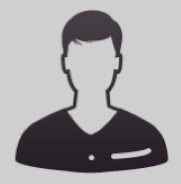  VANESA VALENCIANO PARDOhttp://vanesavalencianopardo.MiCVweb.comObjetivo Profesional[ Escribir Objetivo profesional ]ExperienciaJARA ESTILISTA 4/2015-6/2015Imagen personal (Atención al cliente) GUADALAJARA (GUADALAJARA) ATENCIÓN Y TRATO CON EL CLIENTELABORES DE CAJA. APERTURAS Y CIERRESMANICURA NORMAL Y SEMIPERMANENTEDEPILACIÓN CON CERA CALIENTE Y TIBIATRATAMIENTOS FACIALESTRATAMIENTOS CORPORALESPRIMARK TIENDAS,  S.L.U  7/2014-1/2015-- Selecciona -- (Arquitectura) Dependiente TORREJON  DE ARDOZ EspañaLABORES DE CAJAATENCIÓN AL CLIENTE COLOCACIÓN Y DISTRIBUCIÓN DE PRODUCTOS DEL ALMACEN Y REPOSICIÓN DE LOS MISMOS.TOYS R US IBERIA SAU 11/2012-1/2013-- Selecciona -- (Atención al cliente) Dependiente LABORES DE CAJAATENCIÓN AL CLIENTE COLOCACIÓN Y DISTRIBUCIÓN DE PRODUCTOS DEL ALMACEN Y REPOSICIÓN DE LOS MISMOS.TORREJON  DE ARDOZ EspañaFormaciónCICLO FORMATICO DE ESTETICA INTEGRAL Y BIENESTAR 6/2015FP3 / Grado Superior. Otra no especifiada I.E.S. LUIS DE LUCENA. GUADALAJARACURSO DE ESPECIALISTA EN LOGISTICA Y COMPRAS (300 HORAS) 6/2012Otro no especificado. Genérica no específica GRUPO FEMXA. CABANILLAS DEL CAMPOBACHILLERATO 5/2010BUP / COU (Bachillerato) / Secundaria . Humanidades I.E.S. BRIANDA DE MENDOZA. GUADALAJARAHABILIDADES/CAPACIDADESFormación ComplementariaIdiomas InglésNivel Intermedio InformáticaInformación adicional